Referat styremøte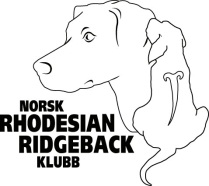 Tid: 18.4.2017 kl. 2000Sted: SkypeTilstede: Hege Nordeng, Jan Vidar Pedersen Døj, Lisbeth Endresen, Ann Kristin Aune Nikolaisen, Rita AassFraværende: Guro FlinterudNytt møte: Tirsdag 23.mai 2017 kl. 2000SAKERVEDTAKANSVARLIG1Referat fra forrige styremøteGodkjent- Legges ut på hjemmesiden.Liv/Lisbeth2Saker avgjort på mailSøknad om støtte til aktivitet (Rallylydighetskurs) i Trøndelag.- Støttet med kr. 2000; Tilbakemelding fra deltagere er at det var et fantastisk bra kurs, med en veldig flink instruktør.3Årsmøte (Saker som bør tas på årsmøtet 2018)4HengesakerBruksklasser 1. 2016 Maile NKK og få de til å flytte oss til rett gruppe og med rett premiekrav. Vi har havnet i gruppe 5 med feil krav til deltagelse.Foredragsholder Thomas Laube (tysk veterinær som opererer DS) til BISS 2018.Retningslinjer for hjemmesiden/redaktørÅrsberetning fra dist.rep. - Bør vi få med dette i styrets årsberetning fremover, fra neste årsmøte i 2018? Må i så fall endre vedtektene for Dist.rep.Word dok – Svarskjema NKK Disiplinærsystem.- Hege har purret NKK gjentatte ganger for å få endret dette til riktig gruppe og riktig premiekrav. Det er sendt inn årsmøteprotokoll og vi venter på at NKK skal rette opp. Kravet som ble godkjent på årsmøtet 2016 var 2. premie på blodspor eller (etter 1.4.2016) godkjent på fersksporprøve.- Sendes til AK – Foreslår å ta oppdrettersamling på lørdag kveld for å få med flest mulig på foredrag. AK sjekker videre.- Lage liste på sjekkpunkter over hva som skal være med i bladet pr. mnd/til enhver tid. Må være med bilder av listevinnere også, ikke bare gullhund.- Lage mal på noen få punkter som skal være med i årsbereting.HegeLiv5StyretDZRR Formular – forespørsel fra RR klubb i Tyskland.Velkommen til Dogs4all 2017 – 17-19 november. - Oversendes AK for gjennomgang.- Vi satser på å ha rasestand i år også og setter opp en komité for dette etter årsmøtet 2017.6Økonomi7AvlskomiteenVedlagt finner dere forrige ukes referat fra AK. De tillitsvalgte i AK ser at det trengs en omorganisering av komiteen. I tillegg til å gi nåværende tillitsvalgte konkrete arbeidsoppgaver, må vi også ha nye medlemmer/varamedlemmerJannicke Mjønes har tidligere sendt en mail til styret med ønske om å gjøre en innsats i AK. Vi forslår derfor at hun får være hospitant fram til årsmøtet 2017. Ønsker hun å fortsette etter årsmøtet, trer hun inn som medlem da. -- Referat er gjennomlest.8UtstillingskomiteenDommer Lille spesialen 2017Dommer BISS-2018 - Det jobbes med saken. Første dommer som ble forespurt takket nei, var opptatt. Svar fra dommer må purres opp.- Det er sendt forespørsel til dommer og han har takket ja.Hege9BISS-2017Trenger utstillingsleder til BISS 2017Skal vi få regning fra Frya, og medlemmene betale til oss?Premier – legge ut forespørsel på nytt?- Må jobbe med å finne dette.- Sjekker med ansvarlig i UK. Ok for styret.- Legges ut på nytt, på forum for A&O og andre RR sider.   10BISS-2018Granmo camping, Oppdal- Bestilt på Granmo Camping. Liv og Rita er kontaktpersoner.Rita + Liv11MentalkomiteenForedrag på BISS-2017Jan Vidar12ValgkomiteenKan man sitte som vara både i VK og i styret?- Leder av VK (Kristin Tingsrud) har forespurt NKK og dette er avklart.13Distriktene14RR-bladetMulig å lage en komité for å lette arbeidet til redaktøren?Artikkel redningshundArtikkel rallykursLiv15Nettsiden og FB-profilEr det mulig at komiteene lager en egen tekst som kan legges ut på deres sider? Svært mye skrivearbeid om Liv skal sitte og lage en ny tekst for alle.16NKK Invitasjon til dialogmøterHusk fristen for Hundesport 2/17 og bidrag til NKKs årsberetning 2016Forespørsel/høring knyttet til bruk av elektroniske kritikker mv på utstillinger i regi av klubber og forbundHøring vedr. NKKs disiplinærsystem mvHøring - lovmaler for klubb og forbundViktig informasjon vedrørende momskompensasjonSpørreundersøkelse BSI - Lisbeth kan 23.5 - Sende inn for 2015, men opplysning om at vi ikke har hatt årsmøte for 2016 ennå.- Legges ut på hjemmesiden med svarfristfrist 23. mai. - Legges ut på hjemmesiden med svarfristfrist 23. mai - Sjekke lovene vår opp mot NNk’ lovmal Frist 1 juli. Må huske at styret signerer alle papirer på årsmøtet.- Hege mailer NKK ang.for å få spørsmålene på mail slik at man kan gå igjennom de før det skal besvares..LisbethRitaLisbethLisbethRitaRitaHege17EventueltSalg av KalenderSalget har vært elendig, bør ikke lages neste år.18